برگ راهنمای درس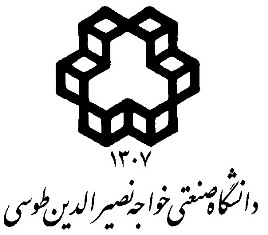 عنوان درس: کاربرد رباتیک در مهندسی ژئوماتیک (تعداد واحد) 3           نام استاد: علی حسینی نوهمطالبی که هر هفته در کلاس مورد بحث قرار خواهد گرفت (به همراه شماره صفحات مربوط از مرجع)فعالیت های عملیسال تحصیلی 1400 - 1399، نیمسال  دومسال تحصیلی 1400 - 1399، نیمسال  دومدانشکده مهندسی نقشه برداریپست الکترونیک:  ali_hosseini_naveh@yahoo.comزمان تدریس: ....کارشناسان درس:                پست الکترونیک:                                                 تلفن:خلاصه درس و هدف آن:آشنایی دانشجویان کارشناسی ارشد با تئوری و مباني رباتیک و كاربرد آن در ژئوماتیک در مباحثی همچون رباتهای زمینی، طراحی و ساخت رباتهای طراحی شبکه فتوگرامتری و لیزر اسکنرهامرجع اصلی:جزوه درسی تهیه شده توسط استادCorke, P. 2011, “Robotics, Vision and Control, Springer, 558 pages.Nüchter, A., “3D Robotic Mapping: The Simultanious Localization and Mapping Problem with Six Degrees of Freedom”, Springer Tracts in Advanced Robotics, Vol. 52, 219 pages.Joseph, L., Cacace, L., 2017, “Mastering ROS for Robotics Programming (second edition)” Siciliano, B., Khatib, O., 2008, “Springer Handbook of Robotics”, 1595 pages.Mautz, R. 2012, “ Indoor Positioning Technologies”, Habilitation Thesis, ETH Zurich, 128 pagesارزشیابی:فعالیت عملی:  15%                آزمون میان ترم:10 %            آزمون نهایی: 45%       سایر: 30% (پروژه)هفتهعنوانشرحمنبع1مقدمه  ای بر رباتیکتعاریف، انواع رباتها ، مکانیک رباتها، الکترونیک رباتها، برنامه نویسی رباتها و زیانهای برنامه نویسی مناسب رباتها، انواع موتورها و سنوسورها در رباتها52و3برنامه نویسی ربات تحت ROS(تعریف پروژه اول)تعاریف پایهنوشتن Publisher  و Subscriberنوشتن Service و ClientRoslaunch  و مدیریت یک پروژه بزرگ44444 و 5رباتهای متحرک(تعریف پروژه دوم)نحوه حرکترباتهای از نوع اتومبیلرباتهای پرنده2226و7ناوبری در ربات(میان ترم و تعریف پروژه سوم)طراحی مسیر و الگوریتم های آن طراحی مسیر بدون تصادف در محیطهای با اشیاء متحرک228 و 9تعیین موقعیت در ربات ها(تعریف پروژه چهارم)تعیین موقعیت در فضاهای باز و تکنیکهاتعیین موقعیت در فضای بسته و تکنیکها6610و 11تهیه نقشه و تعیین موقعیت به طور همزمان(تعریف پروژه پنجم)فیلتر کالمنکالمن توسعه یافتهSLAM و الگوریتم های آن33312و 13تهیه نقشه و تعیین موقعیت به طور همزمان مبتنی بر پایه تصاویر بر روی ربات نقشه بردار(تعریف پروژه ششم)الگوریتم های Visual SLAMالگوریتم های Visual Odometryربات نقشه بردار123تمرین و سمینارهر دانشجو:6 تمرین برنامه نویسی تحت ROS  - هر تمرین حدود 4 ساعت نیاز دارد (جمعا 24 ساعت)پروژه آخر ترم و تحویل گزارش، بطور متوسط این گزارش معادل 24 ساعت کار میباشدپروژهمقایسه الگوریتم های SLAM روی ربات نقشه بردارمقایسه الگوریتم های Visual SLAMمقایسه الگوریتم های ناوبریسایردر کنار ساعات اصلی ساعاتی برای آموزش برنامه نویسی تحت ROS  و کار با بسته های نرم افزاری آن اختصاص داده شده است